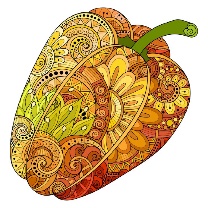 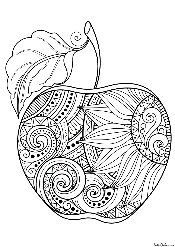 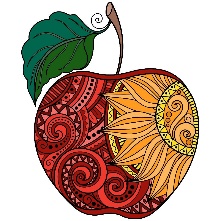 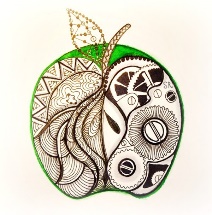 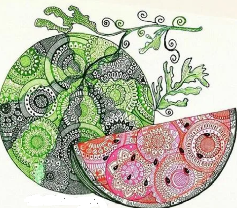 Межрегиональная викторина по биологии растений «Вершки и корешки» для учащихся 1- 4 классовВ русской народной сказке «Мужик и медведь» хитрый мужик дважды обманул медведя: сажая репу, он отдал медведю «вершки», сажая рожь, он отдал медведю «корешки».Каким органом с точки зрения ботаники являются «корешки» репы и «вершки» ржи?В русской народной сказке «Репка» герои с трудом вытянули репку из почвы.С точки зрения ботаники утолщением какого корня является сладкая мякоть репки?Это травянистое растение получило свое название за сходство с хвостами некоторых животных. Из-за свойств его механических тканей на древней Руси использовали наземную часть растения в качестве жесткой, отскабливающей щетки при мытье некрашеных полов. Как называется это растение?Это трава, которую считают сорняком. Растет она повсюду в умеренных широтах вдоль дорог, на бросовых землях, часто рядом с жильем. А одно растение дает до 70 тыс. крохотных семян, упакованных в треугольные стручочки! Эта трава обладает фитонцидным эффектом - подавляет рост бактерий и грибков. А зелень богата витаминами. Ее едят в Японии и Индии с мясом, во Франции в острых салатах, в Китае разводят на грядках как неприхотливый овощ. Англичане даже называют ее "китайский кресс-салат". Еще из нее варят супы, пюре, а из семян делают горчицу! Свое название растение получило за форму плодика, похожего на сумку охранника овец, коз и других животных.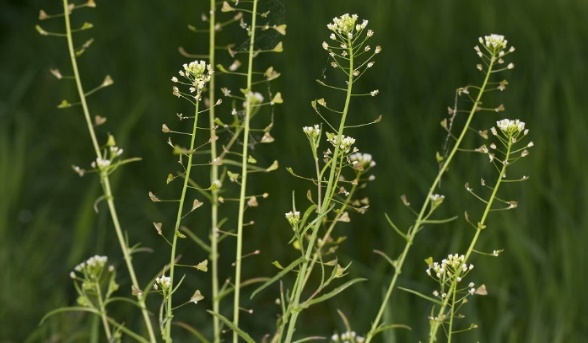              Как же называется это растение?На Руси растение называли зеленым кипятком, огонь-травой и даже ведьминым хлыстом. Природа уделила растению особое внимание.Древние греки считали плоды этого растения каплями крови богини любви Афродиты. Ботаники вообще называют его самым важным витаминным растением всей русской флоры. Одного лишь витамина С в его плодах в 10 раз больше, чем в лимоне. Кустарники хорошо разрастаются, а потому их часто выращивают в качестве живых изгородей. Это не только красиво, но ещё и надёжно – растения эти покрыты острыми колючками, и они так плотно переплетаются побегами, что через подобную изгородь пролезть вряд ли сможет даже самый упрямый злоумышленник. Это растение -?Плод этого растения с ботанической точки зрения называют ягодой, а с бытовой и кулинарной точки зрения – это овощ. Даже есть наука, которая изучает этот овощ – кукурбитология. Из этого овоща на один известный праздник делают Джек-фонарь: в нем вырезают жуткие лица, а внутри на дно ставят свечу.Какое это растение?Особенности этого дерева в том, что древесина его очень прочна и не подвержена гниению, на зиму оно сбрасывает хвою.   Как называется это дерево? 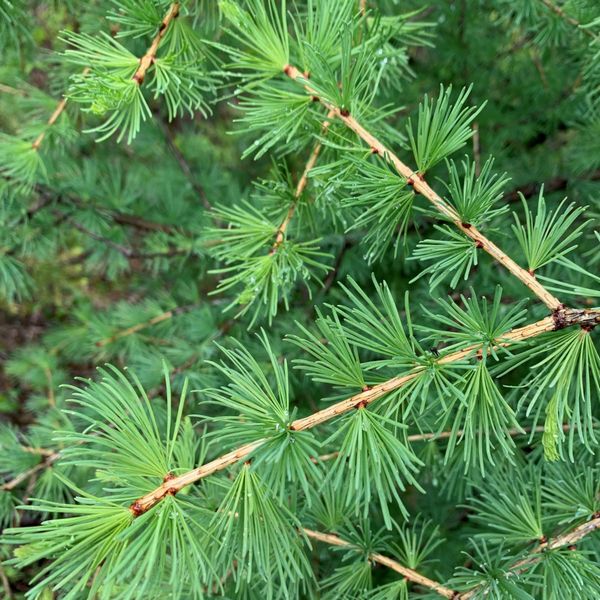 Растение, из листьев которого делали венки для награждения олимпийцев? Как называется это растение?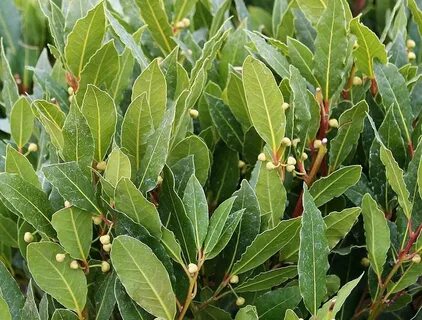 Плоды какого ягодного кустарника называют «северным виноградом»? Назовите кустарник. 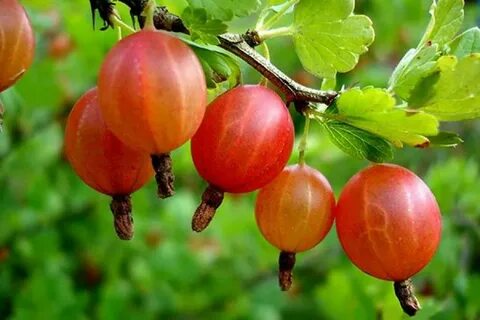 Чем полезна душистая черёмуха? За какой ягодой пошли Митраша и Настя в сказке-были М. М. Пришвина «Кладовая солнца»? Какое дерево называют деревом лентяев? Как называется это дерево? 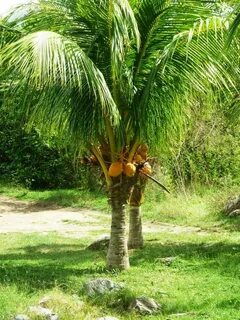 14. Самые-самые: у каких растений- А) Самые большие листья           Д) Самые высокие деревьяБ) Самые большие цветы             Е) Самые толстые деревьяВ) Самые большие плоды            Ж) Самые длинные растения  Г) Самые большие семянТворческое задание Составить и красочно оформить кроссворд по ботанике (в кроссворде должно быть не менее 7 вопросов).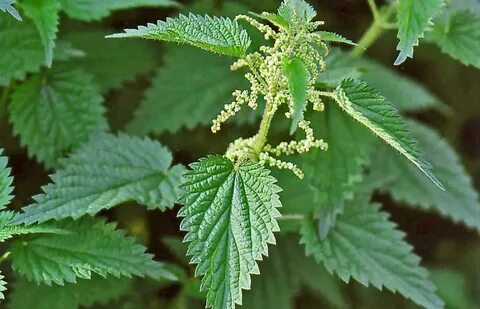 С одной стороны, она наделила его массой полезных свойств, которые широко применяются в медицине и косметологии, а с другой - оградила от лишних контактов с людьми и животными, наградив жалящими шипами: каждый похож на медицинскую ампулу, наполненную гистамином, холином и муравьиной кислотой, воздействие которых проявляется ощущением «ожога» в месте прикосновения к растению.  Какое это растение?